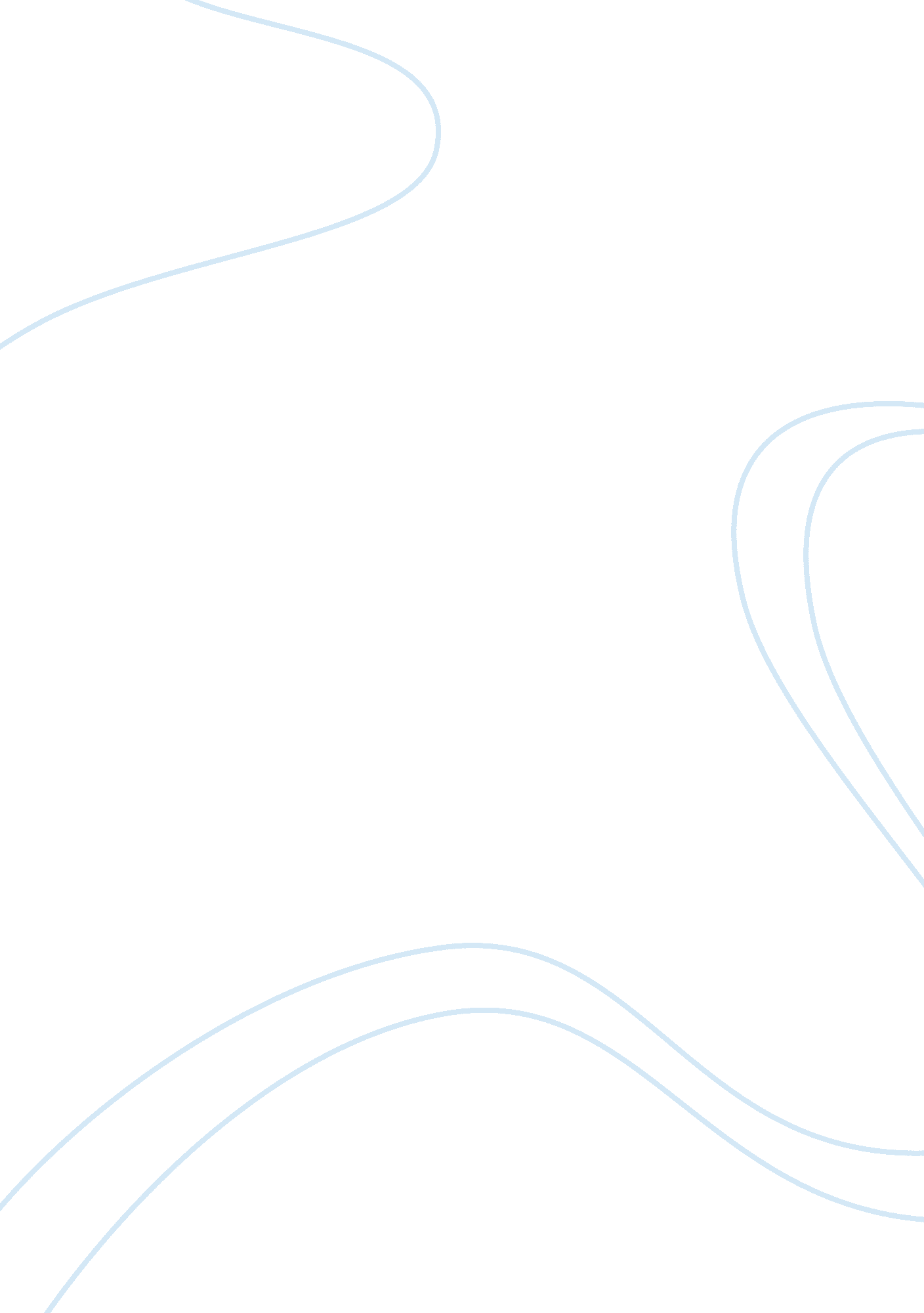 What do the aacn ccne standards and guidelines state should be the goals of every...Health & Medicine, Nursing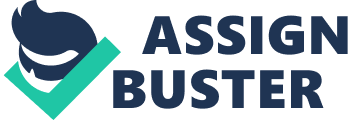 What do the AACN/CCNE standards and guidelines state should be the goals of every undergraduate program What specifically should be included in all undergraduate programs Do an evaluation of the FEP curriculum based on the these documents and make 3 re AACN/CCNE standards and guidelines What do the AACN/CCNE standards and guidelines should be the goals ofevery undergraduate program? 
Even though accreditation is on a voluntary basis, most colleges in the US are accredited by the ACCN or CCNE. This is despite these bodies not required for the standards accreditation of an organization; they refer to the organization’s structures for the curriculum. The CCNE standards state that for the baccalaureate and degree programs to be accredited, they ought to have demonstrated some evidence for integrating all the competencies and essentials developed by the AACN for each educational level (Keating, 2011). 
What specifically should be included in all undergraduate programs? 
The development, implementation and the revising of the curriculum must reflect the expected student learning outcomes that are in accordance with the goals of the CCNE. Moreover, the undergraduate programs’ curriculum must assume a logical structure in order to achieve the expected aggregate student outcomes. In addition, all the services that support academics like technology, library and research support must be adequate for all the students and faculty members. The documents supporting these standards embrace the course syllabi, works done by students and their performance evaluations, affiliation agreements, clinical site evaluations, the faculty and course evaluations and all documents reflecting decision-making (CCNE, 2009). 
Do an evaluation of the FEP curriculum based on the these documents and make 3 recommendations for curricular modifications. 
The Foreign Educated Physician (FEP) curriculum its initial designing was to meet the working students’ needs (FIU, 2011). The FEP curriculum should be able to meet the professional nursing standards better. The accreditation body should restructure the FPE course syllabi to include more hours in each course to make the whole course longer. The FPE students should also do more studies that are practical outside the evening and weekend classes. Moreover, the stop-out option for BSN students attaining a low GPA needs a revision so that students do not have the stop-out option (FIU, 2011). 
References 
(2009). “ Standards for Accreditation of Baccalaureate and Graduate Degree Nursing Programs.” Commission on College Nursing Education. Retrieved from http://www. aacn. nche. edu/ccne-accreditation/standards09. pdf 
FIU Undergraduate Nursing Programs. Nicole Wertheim College of Nursing & Health Sciences. FEP to BSN/MSN. (2011). Accelerated Combined BSN/MSN Program for Foreign-Educated Physicians (FEP). Retrieved from http://cnhs. fiu. edu/nursing/undergrad/bsn-programs/fep-to-bn-msn/index. html 
Keating, S. B. (2011). Top of FormCurriculum development and evaluation in nursing. S. l.: Springer Publishing. 